Faculty Meeting Schedule2019-2020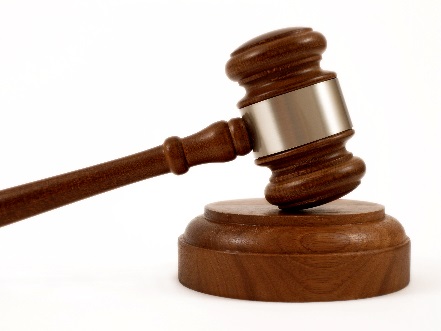 *Special Faculty MeetingFaculty Convocation  CANCELLEDFriday, April 17, 2020The Odeum11 amDateTime/LocationSeptember 5, 2019Thursday3:15 pmOlin Hall 107October 3, 2019Thursday3:15 pmOlin Hall 107November 7, 2019Thursday3:15 pmOlin Hall 107December 12, 2019Thursday3:15 pmOlin Hall 107January 16, 2020Thursday3:15 pmOlin Hall 107February 13, 2020Thursday3:15 pmOlin Hall 107March 19, 2020ThursdayMarch 27, 2020*Friday3:15 pmZOOM4:00 pmZOOMApril 16, 2020Thursday3:15 pmZOOMMay 7, 2020ThursdayMay 21, 2020*Thursday3:15 pmZOOM11 amZOOM